Anlage: Saisonspiele 2020/-21       	Halle: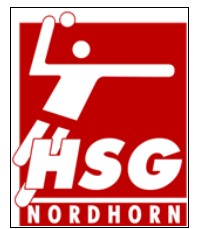 Mannschaftsliste Heim: HSG Nordhorn     		Datum:	            	Zeit: 	          		Altersklasse:Lfd NrFunktion
(Spieler/Trainer usw.)NameVornameAdresseTelefonnummer1
2
3
4
5 6
78910
1112131415161718192021Zeitnehmer22Sekretär23Schiedsrichter124Schiedsrichter2